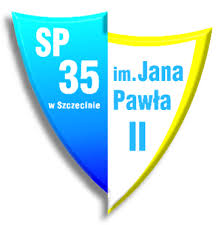 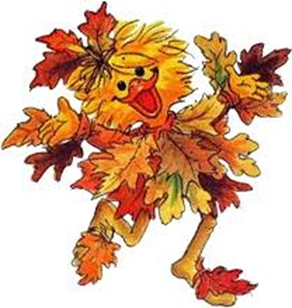     ŚWIETLICA SZKOŁY  PODSTAWOWEJ NR 35
          ul. Świętoborzców 40 71- 665 Szczecin
                               tel. 91 442 24 65 ogłaszaIV Międzyszkolny Konkurs „Liściaki Cudaki”.CELE:Dostrzeganie piękna jesiennej natury i możliwości wykorzystania darów jesieni jako materiałów plastycznych.Rozwijanie twórczej wyobraźni dziecka i uzdolnień plastycznych.Poszerzanie wiedzy z zakresu różnych technik plastycznych.REGULAMIN:Warunki uczestnictwa w konkursie: uczestnikami mogą być uczniowie szkół podstawowych z klas I – IVautor może dostarczyć tylko jedną pracę,tematyką prac są ludziki, zwierzęta, stworki, cudaki jesiennetechnika prac dowolna,w pracy należy wykorzystać liście lub inne dary jesieniwielkość prac – forma płaska A4Kryteria oceny prac:oryginalność i pomysłowość,zastosowana technika i ciekawie wykorzystane materiały,zgodność z tematem.Prace powinny być wykonane samodzielnie, mogą być wykonane na zajęciach pod kierunkiem nauczyciela lub w domu.Nagrody:      Jury przyzna I, II, III miejsce w   kategorii klas I –  II i III – IV oraz wyróżnienia. Uczestnicy otrzymają  dyplomy,          a opiekunowie podziękowania.      Zasady przyjmowania prac:      Termin dostarczenia prac na adres szkoły do dnia 15 listopada 2019 r. z dopiskiem   „Liściaki - Cudaki”  
      do świetlicy szkolnej  w godz. 7.00 – 17.00. Prace powinny być zabezpieczone przed zniszczeniem i trwale  
       mieć  przymocowaną  metryczkę uczestnika  – załącznik nr 2 (wypełniony dużymi literami).
       Dane uczniów z jednej szkoły powinny być wpisane na listę zbiorczą - załącznik nr 1(wypełniony dużymi
       literami). Obowiązkowe jest  dołączenie zgody na przetwarzanie danych osobowych – załącznik nr 3.
 6. Organizator zastrzega sobie prawo do wykorzystania nadesłanych prac oraz  umieszczenia  imiennych
      wyników  na  własnej stronie internetowej  od dnia 22.11.2019 r.          
 7. Nagrody zostaną dostarczone osobiście przez organizatorów bądź wysłane pocztą nie pózniej niż do 06.12.2019r .Zapraszamy do udziału w konkursie.                                                                                                Organizatorzy:  wychowawcy świetlicy SP nr 35                                                                           Koordynator konkursu – Joanna Jakubowska  tel. 609 989 524ZAŁĄCZNIK nr 1
LISTA ZBIORCZA 
ZAŁĄCZNIK nr 2

METRYCZKA UCZESTNIKA 


ZAŁĄCZNIK nr 3ZGODA NA PRZETWARZANIE DANYCH OSOBOWYCH NA POTRZEBY KONKURSU „Liściaki Cudaki” organizowanego  przez Szkołę Podstawową nr 35 im. Jana Pawła II.Działając jako opiekun prawny dziecka, na podstawie art. 6 ust. 1 lit. a RODO oraz na podstawie art. 81 ustawy o prawie autorskim i prawach pokrewnych, niniejszym wyrażam zgodę przetwarzanie danych osobowych mojego dziecka w celach organizacji i przeprowadzenia konkursu oraz udostępnienia informacji o wynikach konkursu. Zgoda obejmuje zgodę na rozpowszechnianie i wykorzystywanie imienia i nazwiska, adresu zamieszkania, wieku, wizerunku i innych niezbędnych danych osobowych mojego dziecka w formie papierowej (tradycyjnej) i elektronicznej przez placówkę oświatową w celach promocyjnych, informacyjnych, kulturalnych, edukacyjnych i innych związanych z organizowanym przez placówkę konkursem. Zgoda obejmuje możliwość przetwarzania wizerunku poprzez jego kadrowanie i kompozycję. Mam świadomość tego, iż zgodę mogę wycofać w każdym czasie.Ponadto wyrażam zgodę na wykorzystywanie w charakterze niekomercyjnym prac autorstwa mojego dziecka przez placówkę – organizatora konkursu poprzez zgłoszenie pracy do udziału w konkursach, wystawach, pokazach i podobnych wydarzeniach organizowanych przez podmioty trzecie, a także poprzez wykorzystywanie na wydarzeniach organizowanych przez placówkę – organizatora konkursu, w formie publicznego wykonania, wystawienia, wyświetlenia, odtworzenia, a także publicznego udostępnienia i rozpowszechniania pracy w taki sposób, aby każdy mógł mieć do niej dostęp w miejscu i w czasie przez siebie wybranym.Data podpisania:   ____________________________[imię i nazwisko, podpis]Klauzula informacyjnaAdministratorem Państwa danych osobowych jest Szkoła Podstawowa nr 35 w Szczecinie. Z Administratorem można skontaktować się listownie: ul. Świętoborzyców 40, 71-665 Szczecin, e-mailowo: sp35@sp35.szczecin.pl oraz telefonicznie: + 48 91 44 22 465.Inspektorem Ochrony Danych w Szkole Podstawowej nr 35 w Szczecinie jest Rafał Malujda, kontakt możliwy jest pod numerem tel. nr 91 85 22 093 lub adresem e-mail iod@spnt.pl. Dane osobowe są przetwarzane na podstawie art. 6 ust. 1 lit. f RODO – tj. na podstawie zgody udzielonej w celach organizacji i przeprowadzenia konkursu oraz udostępnienia informacji o wynikach konkursu, a także w celach promocyjnych, informacyjnych, kulturalnych, edukacyjnych i innych związanych z organizowanym przez placówkę konkursem. Odbiorcami danych są upoważnieni pracownicy Administratora, podmioty, którym należy udostępnić dane osobowe w celu wykonania obowiązku prawnego, a także podmioty, którym dane zostaną powierzone do zrealizowania celów przetwarzania.Dane osobowe będą przechowywane co najmniej do końca realizacji wszystkich obowiązków wynikających z organizacji konkursu lub do czasu wycofania zgody. Posiadają Państwo prawo do: żądania od administratora dostępu do danych osobowych, prawo do ich sprostowania, usunięcia lub ograniczenia przetwarzania.Przysługuje Państwu prawo wniesienia skargi do organu nadzorczego, tj. Prezesa Urzędu Ochrony Danych Osobowych.Podanie danych osobowych jest dobrowolne, ale konieczne do realizacji celów, dla których zostały zebrane. Niepodanie danych osobowych uniemożliwia wzięcie udziału w konkursie.

NAZWA SZKOŁY: …………………………………………………………………………………………………


ADRES SZKOŁY: …………………………………………………………………………………………………..


TEL. KONTAKTOWY: ………………………………………………….

NAZWA SZKOŁY: …………………………………………………………………………………………………


ADRES SZKOŁY: …………………………………………………………………………………………………..


TEL. KONTAKTOWY: ………………………………………………….

NAZWA SZKOŁY: …………………………………………………………………………………………………


ADRES SZKOŁY: …………………………………………………………………………………………………..


TEL. KONTAKTOWY: ………………………………………………….

NAZWA SZKOŁY: …………………………………………………………………………………………………


ADRES SZKOŁY: …………………………………………………………………………………………………..


TEL. KONTAKTOWY: ………………………………………………….
lp.

NAZWISKO I IMIĘ UCZNIA
KLASA
OPIEKUN ZGŁASZAJĄCY PRACĘIV MIĘDZYSZKOKLNY KONKURS PLASTYCZNY
„LIŚCIAKI - CUDAKI”
IV MIĘDZYSZKOKLNY KONKURS PLASTYCZNY
„LIŚCIAKI - CUDAKI”
NAZWISKO I IMIĘ UCZESTNIKA
KLASA

SZKOŁA 
ADRES
 Imię i nazwisko dziecka Wizerunek i inne dane osobowe będą przetwarzane w szczególności w zakresie:Udostępniania w Internecie, w tym na stronie internetowej placówki oświatowej, Portalu Edukacyjnym lub profilu placówki oświatowej, zamieszczania w materiałach promocyjnych, informacyjnych, audiowizualnych, broszurach, gazetkach, tablicach ogłoszeń, w związku z konkursami i innymi działaniami edukacyjno – oświatowymi.Udostępniania w Internecie, w tym na stronie internetowej placówki oświatowej, Portalu Edukacyjnym lub profilu placówki oświatowej, zamieszczania w materiałach promocyjnych, informacyjnych, audiowizualnych, broszurach, gazetkach, tablicach ogłoszeń, w związku z konkursami i innymi działaniami edukacyjno – oświatowymi.ZEZWALAM / NIE ZEZWALAM